КГУ « Общеобразовательная школа села Свободное отдела образования по Есильскому  району управления образования  Акмолинской области»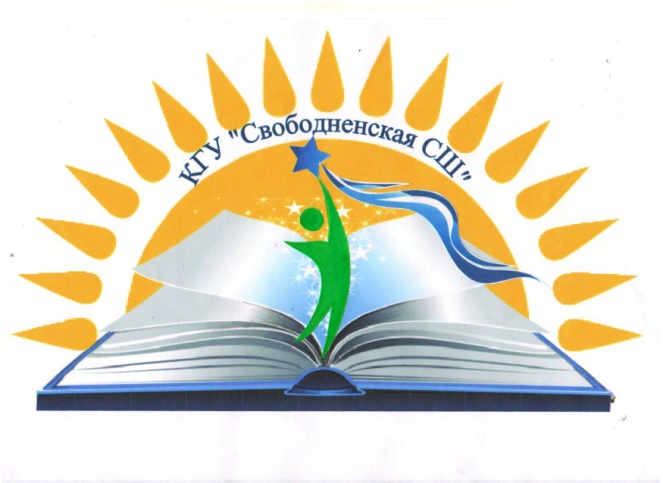 КИБЕРБУЛЛИНГ(информация для родителей)В интернете содержится огромный объем информации: фильмы, музыка, видеозаписи и даже личные данные пользователей, которыми они сами делятся и по которым их очень легко идентифицировать. Например, по профилю человека в социальной    сети можно понять, где он живет, учится, работает, чем занимается в свободное время, найти контакты его друзей и родственников. Все это, а также уверенность большинства пользователей в том, что интернет— дружелюбная среда, где нет места оскорблениям и унижениям, открывает огромные возможности для интернет-травли, которую еще называют кибербуллингом.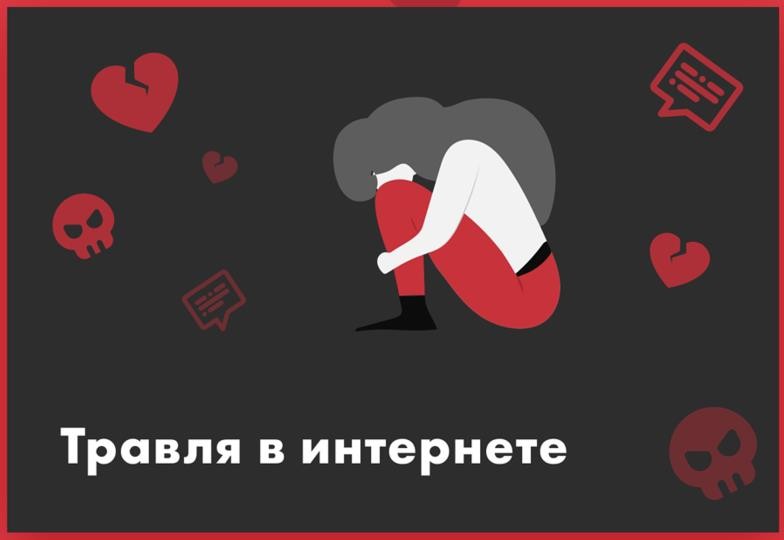 Недоброжелателей в Сети намного больше, чем кажется. Существует огромное количество интернет-сообществ, члены которых занимаются кибербуллингом просто для развлечения. Любой пользователь может зайти на сайт такого сообщества, обозначить жертву и причину травли, после чего огромное количество людей будет лить на беднягу непрерывный поток грязи и угроз. Они могут даже связаться с родственниками жертвы, если их контакты можно найти в открытых источниках, и переслать им какую-то компрометирующую информацию (например, откровенные фотографии или личные переписки).Самую большую опасность кибербуллинг несет детям, ведь они очень вспыльчивы, впечатлительны, любят самоутверждаться разными способами, в том числе непорядочными. Они могут подраться друг с другом, придумывают друг другу прозвища и проявляют агрессию другими способами.Зарегистрировавшись в социальных сетях, дети общаются в онлайне, создают           тематические группы и обсуждают в них все, что происходит в школе. Оскорбительные записи в таких группах, “слитые” переписки и призывы к бойкоту какого-нибудь                  одноклассника – самыераспространенные формы кибербуллинга среди молодежи.Отличия кибербуллинга от обычного издевательства обусловлены особенностями интернет-среды: анонимностью, возможностью фальсификации, наличием огромной аудитории, возможностью достать «жертву» в любом месте и в любое время.Риск того, что ребенок подвергнется интернет-травле, можно уменьшить. Для этого необходимо соблюдать технические правила безопасности: Обязательно следите за тем, какие сайты ребенок посещает в интернете.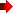    Настройте родительский контроль на гаджете или wi-fi роутере, чтоб не давать ребенку заходить на потенциально опасные форумы и сообщества.   Объясните, что не стоит оставлять в интернете личную информацию, такую как данные документов, домашний адрес, имена и телефоны родителей и родственников.Вот несколько советов, которые стоит дать ребенку для преодоления угрозы кибербуллига:Не спеши выбрасывать свой негатив в киберпространство.Пусть ребенок посоветуется с Вами, прежде чем отвечать на агрессивные сообщения. Старшим детям предложите правила: прежде чем писать и отправлять сообщения, следует успокоиться, убрать злость, обиду, гнев.Создавай собственную онлайн-репутацию, не покупайся на иллюзию анонимности.Хотя киберпространство и предоставляет дополнительные возможности почувствовать свободу и раскованность благодаряанонимности, ребенок  должен знать, что  существуют способы узнать, кто стоит за определенным никнеймом. И если некорректные действия в виртуальном пространстве приведут к реальному вреду, все тайное станет рано или поздно явным.Интернетфиксирует историю, которая состоит из публичных действий участников и определяет онлайн-репутацию каждого — накопленный образ личности в глазах других участников. Запятнать эту репутацию легко, исправить — трудно.Храни подтверждения фактов нападений.Если письма отправителя систематически содержат угрозы, то в этом случае следует скопировать эти сообщения и обратиться взрослым. Если оскорбительная информация размещена на сайте, следует сделать запрос к администратору для ее удаления.Игнорируй единичный негатив.Одноразовые оскорбительные сообщения лучше игнорировать— часто кибербуллинг вследствие такого поведения останавливается на начальной стадии.Если ты стал очевидцем кибербуллинга.Правильным поведением будет:а) выступить против агрессора, дать ему понять, что его действия оцениваются негативно,б) поддержать жертву — лично или в публичном виртуальном пространстве предоставить ей эмоциональную поддержку.Научите детей:сравнивать	сайты	для	оценки достоверности информации,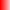 изменять настройки профиля в социальной сети, блокировать сообщения от кого-либо,блокировать нежелательную рекламу и спам, изменять настройки фильтра,находить	информацию	о	безопасном пользовании Интернетом.Взрослым также следует:держать в курсе проблемы школьных педагогов; поддерживать полезные увлечения ребёнка;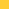 больше разговаривать с ребенком и проводите время вместе;сохранять в доме доброжелательную и приятную атмосферу, в которую приятно возвращаться каждый день.